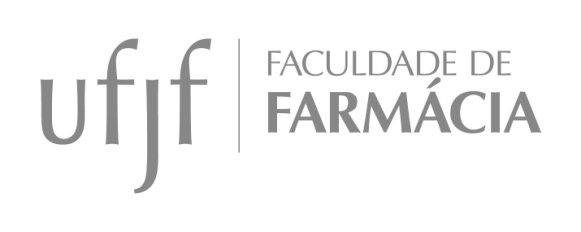 PLANO DE BIOSSEGURANÇA DA FACULDADE DE FARMÁCIAPortaria /SEI FF-UFJF Nº 10/2020ANEXO VIMAPA DE OCUPAÇÃO DOS LABORATÓRIOSEste mapa deverá ser preenchido de acordo com a escala de trabalho dos colaboradores autorizados a frequentar o ambiente.Obs: nas colunas manhã e tarde devem ser marcados com X se for o horário de trabalho do colaborador.Este documento deverá ser anexado ao Processo SEI com o pedido de abertura do ambiente para atividades presenciais.Segunda-feiraSegunda-feiraTerça-feiraTerça-feiraQuarta-feiraQuarta-feiraQuinta-feiraQuinta-feiraSexta-feiraSexta-feiraManhãTardeManhãTardeManhãTardeManhãTardeManhãTardeNOMENOMENOMENOMENOMENOMENOMENOMENOMENOMENOME